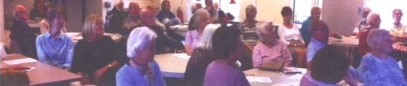 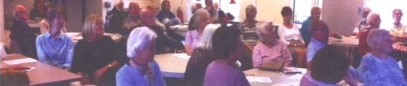 Speak Up For Your Age – Thurrock Minutes of the meeting held on 24th July 2018, at the Beehive, GraysPresent:Gerry Calder – Co-Chair – TOFF/Future EastLes Billingham – Co-Chair – Thurrock CouncilIan Evans – Thurrock CoalitionKaren Haltham – Thurrock Coalition (minutes)Eve Dymond – TOFF (B.U.G.)John Guest - TOFFJoyce Guest - TOFFChris Reid – TOFFRobert Lyth - TOFFBabs Ford – TOFFAlf Ford – TOFFPam Finn - TOFFApologies:Natalie Bettany – Age UK EssexOlga Benson - TOFFPresent:Gerry Calder – Co-Chair – TOFF/Future EastLes Billingham – Co-Chair – Thurrock CouncilIan Evans – Thurrock CoalitionKaren Haltham – Thurrock Coalition (minutes)Eve Dymond – TOFF (B.U.G.)John Guest - TOFFJoyce Guest - TOFFChris Reid – TOFFRobert Lyth - TOFFBabs Ford – TOFFAlf Ford – TOFFPam Finn - TOFFApologies:Natalie Bettany – Age UK EssexOlga Benson - TOFFItem No.SubjectSubjectBy1.Welcome & IntroductionsGerry thanked everyone for attending the meeting today.  Introductions were made.Welcome & IntroductionsGerry thanked everyone for attending the meeting today.  Introductions were made.2.Minutes of Last Meeting The minutes of the last meeting held on Tuesday 24th April 2018 were read and agreed as a true record.Proposed by:          Babs FordSeconded by:         Chris ReidMinutes of Last Meeting The minutes of the last meeting held on Tuesday 24th April 2018 were read and agreed as a true record.Proposed by:          Babs FordSeconded by:         Chris Reid3.Minutes of Previous MeetingThe minutes were read and agreed as a true record:Passed by:       Babs FordSeconded by:  Chris ReidMatters ArisingItem 4 – Updates – the Conference is now booked for Wednesday 3rd October 2018 at the Civic Hall, Blackshots Lane, Grays 10 am – 4 pmThurrock Coalition are happy to subsidise travel to and from meetings as long as journey starts and finishes within Thurrock, 45p per mile can be claimed.Gerry brought up queries with CCG regarding queues at GP surgery for blood tests and tried to get Sustainable Pan for Transport to attend this meeting but they have had recent change of staff.Ian suggested Les and Gerry write to STP re how changes of services are affecting older people.  Ian happy to draft the letter.   ACTION: Ian to draft letter.No confirmation of Older People’ Charter.Les believes re blood tests can now been done at the Community Hubs, Les to confirm.  ACTION: Les to confirm if blood test service available at community HubsInformation on Community Hubs to be circulated with the minutes.  ACTION Karen to circulate with the minutes.  https://www.thurrockcommunityhubs.org.uk/default.aspxChange of name to Thurrock – Speak up for your Age.Week of Action:Conference – Older People have a voice.To be invited:STP/CCG re plans and priorities for older peopleCrime and Safety District Commander – Community SafetyThe issue was raised regarding the diminishing numbers attending these meetings, the following issues were raised:People are now having to work until they are 60-70 years oldEve – People in 60s are now looking after grandchildren as parents are now having to work.  This is a great group to get voice heard, maybe child care facilities for grandchildren could be an option to encourage people to attend meetings.Maybe the meeting in July could be held earlier in the month and not in school holidays when grandparents are looking after their school age grandchildren.Car-share – 4 people in a car.Evening meetings - TDPB is now held 6 – 8 pm and is better attendedOlder people form a 5th of the population and have a voice.Minutes of Previous MeetingThe minutes were read and agreed as a true record:Passed by:       Babs FordSeconded by:  Chris ReidMatters ArisingItem 4 – Updates – the Conference is now booked for Wednesday 3rd October 2018 at the Civic Hall, Blackshots Lane, Grays 10 am – 4 pmThurrock Coalition are happy to subsidise travel to and from meetings as long as journey starts and finishes within Thurrock, 45p per mile can be claimed.Gerry brought up queries with CCG regarding queues at GP surgery for blood tests and tried to get Sustainable Pan for Transport to attend this meeting but they have had recent change of staff.Ian suggested Les and Gerry write to STP re how changes of services are affecting older people.  Ian happy to draft the letter.   ACTION: Ian to draft letter.No confirmation of Older People’ Charter.Les believes re blood tests can now been done at the Community Hubs, Les to confirm.  ACTION: Les to confirm if blood test service available at community HubsInformation on Community Hubs to be circulated with the minutes.  ACTION Karen to circulate with the minutes.  https://www.thurrockcommunityhubs.org.uk/default.aspxChange of name to Thurrock – Speak up for your Age.Week of Action:Conference – Older People have a voice.To be invited:STP/CCG re plans and priorities for older peopleCrime and Safety District Commander – Community SafetyThe issue was raised regarding the diminishing numbers attending these meetings, the following issues were raised:People are now having to work until they are 60-70 years oldEve – People in 60s are now looking after grandchildren as parents are now having to work.  This is a great group to get voice heard, maybe child care facilities for grandchildren could be an option to encourage people to attend meetings.Maybe the meeting in July could be held earlier in the month and not in school holidays when grandparents are looking after their school age grandchildren.Car-share – 4 people in a car.Evening meetings - TDPB is now held 6 – 8 pm and is better attendedOlder people form a 5th of the population and have a voice.Ian EvansLes BillinghamKaren Haltham4.Updates:TOFF:Numbers attending have reduced:2007 – 50 – 55 people attending meetings2018 – 35 – 40 people attending meetingsMainly due to people passing away!Newsletter from 1986 – same issues as today – hard fight to make changes.Downturn in Council HousingTOFF – good volunteers/lunchesKaren has contacted AgeUK to enquire if one of their Ambassadors would be happy to attend the Conference as a keynote speaker, they have asked if we are happy to pay expenses, to which we replied Thurrock Coalition is happy to pay reasonable out of pocket expenses, we have not received a reply as yet.Thurrock Council:Home-Care Contracts, issues nationally over the past 3 years – contracts have been handed back to Thurrock Council.  April 2018 – 3 companies – 2 have now been taken over – last one is struggling to recruit locally – have offered positions to out to university students, not on own but will work with other members of staff on a ‘double handed’ service.  Have worked out risk – Les confident have done enough to cover the next 5/6 weeks.  All to keep an eye on older people especially in this hot weather.CQC inspection in-house – outcome not received as yet – normally report is given after 3 weeks.  Service Users have been visited this timeLooking to build a state of art residential home for older people, Business case is being drawn up.  Council/Grants/Health etc.  Back to Cabinet in December – Proposal included HAPI Housing – the scheme would also include:Care HomeInterim CareHealth FacilitiesDentistDiagnostic facilities – potential for dialysisWill be speaking to people of South Ockendon.Thurrock Coalition:Consultation and Engagement Events:Informing the Preparing for Adult Hood StrategyInforming the Mental Health Peer ReviewTraining Delivery:  Equality Law in Practice; Changing Perceptions of Disability (Social Model) Training; General Data Protection Regulation (GDPR) Training and Practical Application.Lasting Power of Attorney (LPA) Champions Project:  Grand total now 307 and the support provided by Thurrock Centre for Independent Living (TCIL) has now saved Thurrock residents approximately £240,000.  If anyone is interested in completing an LPA should contact TCIL on 01375 389864 or via www.tcil.org.ukComing Up:Co-producing the new Thurrock Direct Payments Policy (July) – facilitating the Direct Payments Engagement Group.Preparing for Adulthood Steering Group (July)Thurrock Diversity Network – Looking at: Environment & Highways – Accessing the Household Waste and Recycling Centre.Updates:TOFF:Numbers attending have reduced:2007 – 50 – 55 people attending meetings2018 – 35 – 40 people attending meetingsMainly due to people passing away!Newsletter from 1986 – same issues as today – hard fight to make changes.Downturn in Council HousingTOFF – good volunteers/lunchesKaren has contacted AgeUK to enquire if one of their Ambassadors would be happy to attend the Conference as a keynote speaker, they have asked if we are happy to pay expenses, to which we replied Thurrock Coalition is happy to pay reasonable out of pocket expenses, we have not received a reply as yet.Thurrock Council:Home-Care Contracts, issues nationally over the past 3 years – contracts have been handed back to Thurrock Council.  April 2018 – 3 companies – 2 have now been taken over – last one is struggling to recruit locally – have offered positions to out to university students, not on own but will work with other members of staff on a ‘double handed’ service.  Have worked out risk – Les confident have done enough to cover the next 5/6 weeks.  All to keep an eye on older people especially in this hot weather.CQC inspection in-house – outcome not received as yet – normally report is given after 3 weeks.  Service Users have been visited this timeLooking to build a state of art residential home for older people, Business case is being drawn up.  Council/Grants/Health etc.  Back to Cabinet in December – Proposal included HAPI Housing – the scheme would also include:Care HomeInterim CareHealth FacilitiesDentistDiagnostic facilities – potential for dialysisWill be speaking to people of South Ockendon.Thurrock Coalition:Consultation and Engagement Events:Informing the Preparing for Adult Hood StrategyInforming the Mental Health Peer ReviewTraining Delivery:  Equality Law in Practice; Changing Perceptions of Disability (Social Model) Training; General Data Protection Regulation (GDPR) Training and Practical Application.Lasting Power of Attorney (LPA) Champions Project:  Grand total now 307 and the support provided by Thurrock Centre for Independent Living (TCIL) has now saved Thurrock residents approximately £240,000.  If anyone is interested in completing an LPA should contact TCIL on 01375 389864 or via www.tcil.org.ukComing Up:Co-producing the new Thurrock Direct Payments Policy (July) – facilitating the Direct Payments Engagement Group.Preparing for Adulthood Steering Group (July)Thurrock Diversity Network – Looking at: Environment & Highways – Accessing the Household Waste and Recycling Centre.5.Comfort BreakComfort Break6.The Thurrock Local Account Priorities for Social CareLes presented the Adult Social Care in Thurrock: Local Account to those present.  ACTION: Karen to circulate a copy of the presentation along with the minutes.There are 3 workshops to be held at the Beehive on:Thursday 16th August 2018 – amTuesday 21st August 2018 – am and pmPlease contact Ian to reserve a place.It was suggested it may be good to have an evening workshop.The Thurrock Local Account Priorities for Social CareLes presented the Adult Social Care in Thurrock: Local Account to those present.  ACTION: Karen to circulate a copy of the presentation along with the minutes.There are 3 workshops to be held at the Beehive on:Thursday 16th August 2018 – amTuesday 21st August 2018 – am and pmPlease contact Ian to reserve a place.It was suggested it may be good to have an evening workshop.Karen Haltham7.Any Other BusinessNone.The October meeting will form part of the Week of Action for Older People in Thurrock 2018 – exact dates to be confirmedAny Other BusinessNone.The October meeting will form part of the Week of Action for Older People in Thurrock 2018 – exact dates to be confirmed